FORMULARIO DE ADHESIÓNORGANIZACIONES INTERNACIONALESNOMBRE DE LA ENTIDAD:Dirección:Municipio – Código postal:País:Nombre del o de la Presidente/a:Nombre y función de la persona de contacto designada:La correspondencia debe enviarse a (correos electrónicos):Teléfono (con el prefijo del país):Tipo de entidad:Fecha deseada para el inicio de la adhesión:Website y redes sociales:Adhiere a la Organización Mundial Ciudades y Gobiernos Locales Unidos y acepto sus Estatutos y Objetivos.En (municipio):A (fecha):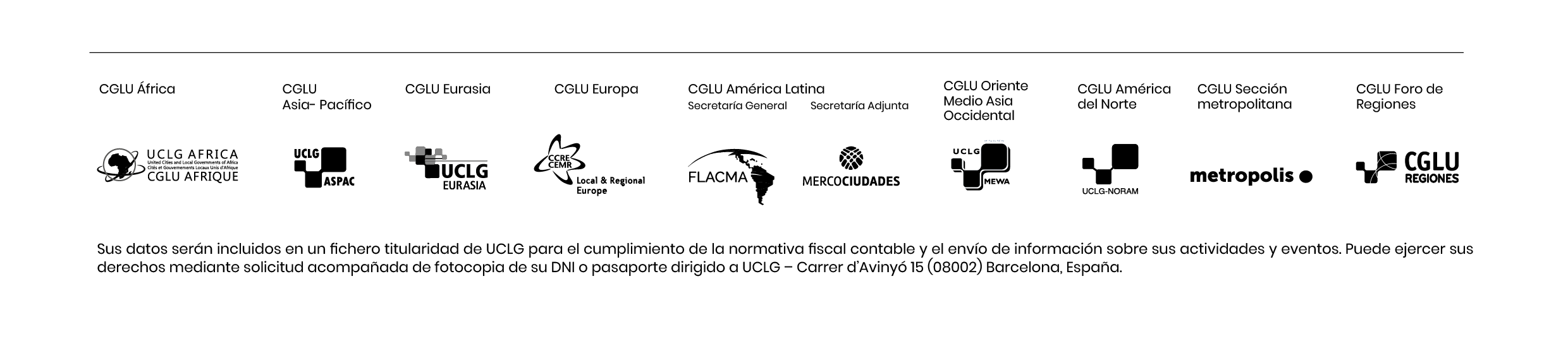 Sello y firmaFormalidades a seguir: La decisión formal de adherirse a Ciudades y Gobiernos Locales Unidos debe ser adoptada por la autoridad con capacidad jurídica para actuar en nombre de la entidad.Enviar este formulario junto con una carta de interés al Secretariado Mundial de Ciudades y Gobiernos Locales Unidos a la siguiente dirección de correo electrónico: members@uclg.org. UCLG/CGLU · Carrer Avinyó, 15 – 08002 Barcelona – España · Tel: +34 933 428 750 · www.uclg.org